Rotary Clubs of Ladner, North Delta, Tsawwassen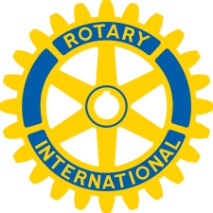 Delta Rotary Youth AwardsNomination FormApplication Deadline:  Friday, March 9th, 2012Nominee InformationName: 						  Email Address:  					Address: 													Age:  (Nominee must be between the ages of 10 – 18)  						School/Organization:  											Name of Parent/Guardian:  										Parent/Guardian Address:  										Parent/Guardian Phone Number:  									Nominator InformationName:  						  Email Address:  					Address:  													Phone Number:  												Relationship to Nominee:  										Award CriteriaPlease select ONLY ONE of the following categories.  (Description provided on page 2)Compassion/Empathy        Helping Hand         Inner Strength          GlobalWhy do you feel this young person should be nominated for this award?  Please provide a detailed description with 2 or more specific examples as to why this person meets the award criteria.  A minimum of 250 words. Please use additional paper to support your answer.Criteria for Youth AwardsCompassion and EmpathyThis individual demonstrates compassion and empathy for others in the form of a single event, project, or series of actions over a period of time.  It is their individual act of caring and kindness that relieves the suffering brings happiness or promotes peace within their community.Inner StrengthThis individual has achieved victory over adversity.  This person has shown hope, courage and optimism by overcoming difficulty.  He or she has demonstrated leadership or the ability to turn things around by making something good out of a bad situation.  This act may be related to a personal health, addiction, individual loss, or injury.  It may also be related towards others in an unfortunate circumstance.Helping HandThis individual helps without seeking personal reward or accolades.  It is given to someone who grasps an opportunity to help a friend, relative or neighbor, engages in random acts of kindness or is always willing to make the world a better place by reaching out to others.GlobalThis award will recognize an act or project that is international in nature.  Recognition may address relief efforts, health and prevention, peace and understanding, alleviate poverty, build bridges or celebrate diversity.Application Deadline:  MARCH  9, 2012Mail:  		PO Box 1404, Delta BC  V4M 3Y8Drop Off:  	Envision Ladner - 5155 Ladner Trunk Rd, Delta BC		Envision Tsawwassen - 1319E - 56th St, Delta BC		RBC Strawberry Hill - 7157 120 St, Delta  BC		RBC Ladner - 5205 Ladner Trunk Rd, Delta  BCEmail / Phone:  Leslie Abramson  abramson@telus.net / 604-946-0672Visit our websites at www.northdeltarotaryclub.com	    www.clubrunner.ca/ladner			  www.clubrunner.ca/tsawwassenKEEP THIS DATE: The Awards Ceremony will be on Saturday May 12, 2012           at the Delta Town & Country Inn. 